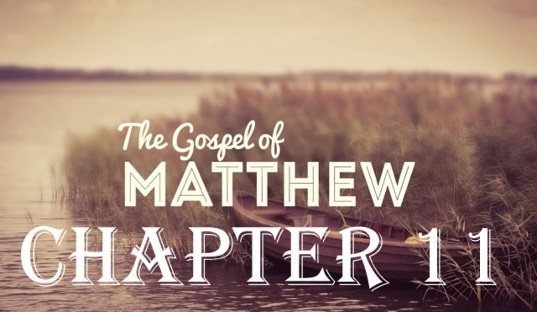 Getting More from the Message – Matthew 11:1-15Community Group Questions – Week of February 11, 2018Getting Started: Read this week’s passage out loud & pray the Holy Spirit will help you understand.  Ice Breaker: How can unrealistic expectations lead to disappointment? (Do you have an example?) _____________________________________________________________________In a close relationship, what is the difference between desiring people meet certain expectations and demanding they meet certain expectations?  ______________________________________________________________________________________________________________________________________What can happen to our faith when we put false expectations on God? What are some things people expect or demand from God that He never promised?  _____________________________________________________________________________________________________________________________________John the Baptist’s message was “Repent!” How did that message prepare the way for the arrival of Jesus? What does it mean to repent? Has that message been lost today? Why or why not? ______________________________________________________________________________________________________________________________________Is it easy for you to get frustrated with God when things go wrong? Why or why not? ______________________________________________________________________________________________________________________________________John took his question/expectation straight to Jesus. Why should we do that? ______________________________________________________________________________________________________________________________________Why do you think some people get offended at God and fall away or walk away from the faith? How can we guard against that happening to us? _____________________________________________________________________________________________________________________________________Most of us will admit God knows best, so why do we often question God’s timing? ______________________________________________________________________________________________________________________________________What are your thoughts on the prophecies in the Bible about Jesus that were written hundreds of years in advance? How does that reinforce your confidence in the Bible? ______________________________________________________________________________Was there anything specific you think God wanted you to take away from this week’s passage?     ___________________________________________________________________ How can we pray for you in regards to what we studied this week? Other prayer requests are fine, but we are also looking for a specific prayer request for you in regards to this week’s passage. ___________________________________________________________________